ПРИЛОЖЕНИЕ 1 к проекту решенияАлександровского сельского Совета депутатовот 28.11.2019 № 78ПРАВИЛАРАБОТЫ МУНИЦИПАЛЬНЫХ ОБЩЕСТВЕННЫХ КЛАДБИЩ и ПОРЯДОК ИХ СОДЕРЖАНИЯСтатья 1. Общие положения.	1. Муниципальные общественные кладбища администрации Александровского сельсовета открыты для посещений ежедневно с мая по сентябрь с 9:00 до 19:00 часов и с октября по апрель с 9:00 до 17:00 часов. Захоронение умерших производится ежедневно с 10:00 до 16:00 часов.2. Земельный участок  для захоронения умершего отводиться по установленным нормам администрацией муниципального образования.В пределах отведенного земельного участка после захоронения могут устанавливаться надгробные сооружения в соответствии с утвержденными размерами.Статья 2. Требования к устройству и содержанию общественных муниципальных кладбищ.1. Устройство муниципальных общественных кладбищ должно соответствовать Гигиеническим требованиям к размещению, устройству и содержанию кладбищ, зданий и сооружений похоронного назначения, утвержденным Постановлением Главного государственного санитарного врача Российской Федерации от 28.06.2011 № 84 «Об утверждении СанПиН 2.1.2882-11.2. Размер могилы для одного захоронения составляет 2 метра (длина) х1 метр (ширина). Расстояние между могилами должно быть: по длинным сторонам – 1 метр, по коротким – 0,5 метра.3. Размер бесплатно предоставляемого участка земли на территориях общественных кладбищ для погребения умершего составляет:7,5 кв.м. с учетом возможности погребения на данном участке земли умершего супруга или близкого родственника;5 кв.м. в случае, если по заявлению лица, ответственного за захоронение, земельный участок предоставляется под одно захоронение.4. Размер участка земли, предоставляемого под семейные (родовые) захоронения устанавливается исходя из размера могилы под одно захоронение 2 метра (длина) х1 метр (ширина) с учетом установленного расстояния между могилами, но не более 10 кв.м.5 На территории  муниципальных общественных кладбищ должно быть  обеспечено:1) освещение в темное время суток;2) систематическая уборка всей территории кладбища и своевременный вывоз мусора;3) соблюдение правил пожарной безопасности;4) сохранность и содержание в исправном состоянии зданий, инженерного оборудования территории кладбища, ее ограды, дорог, площадок и их ремонт;5) уход за зелеными насаждениями на всей территории кладбища, их  полив и обновление; 6) наличие на видном месте у входа на кладбище информационного щита со следующей информацией:	режим работы кладбища;            план кладбища;наименование обслуживающей организации. ФИО, адрес и телефон ее руководителя;адреса и телефоны территориального отдела  Роспотребнадзора и наименование местной администрации;местонахождение книги отзывов и предложений;7) предоставление гражданам на прокат инвентаря для ухода за могилой (лопаты, ведра, лейки, грабли);8)   работа общественных туалетов;6.   Выполнение работ по обустройству и содержанию муниципальных общественных кладбищ осуществляется на основании муниципального контракта, заключаемого в соответствии с действующим законодательством.Статья 3. Содержание могил и надмогильных сооруженийЛица, ответственные за захоронения, обязаны содержать надмогильные сооружения и зеленые насаждения (оформленный могильный холм, памятник, цоколь, цветник, необходимые сведения о захоронениях) в надлежащем состоянии собственными силами либо силами организаций, оказывающих ритуальные услуги.Статья 4. Порядок захоронения, установки надмогильных     сооружений, эксгумации останков1. Захоронение умершего производится в соответствии с санитарными правилами на основании предъявленного свидетельства о смерти и паспорта захоронения, выданного администрацией муниципального образования.2. На новых участках кладбища или прирезанных участках захоронения производятся в последовательном порядке.3. Повторное захоронение в одну и ту же могилу тел родственника (родственников) допускается не ранее, чем через 15 лет после последнего захоронения с разрешения администрации муниципального образования и по письменному заявлению граждан (организаций), на которых зарегистрирована могила.4. На свободном месте земельного участка, на котором похоронен родственник умершего гражданина, захоронение разрешается администрацией муниципального образования по письменному заявлению граждан (организаций), на которых зарегистрирована могила.5. Захоронения в могилы, признанные в установленном порядке бесхозными, производятся на общих основаниях по истечении двадцати лет с момента погребения.6.  При захоронении на могильном холме устанавливается надгробный знак с указанием фамилии, имени и отчества, даты смерти и регистрационного номера захоронения.       7. Надмогильные сооружения не должны по высоте превышать следующие максимальные размеры:      - памятники над захоронением тел - 1,2 м;      - ограды – 1,0 м.      Надмогильные сооружения устанавливаются в пределах отведенного земельного участка.      8. Установленные гражданами (организациями) надмогильные сооружения (памятники, цветники и др.) являются их собственностью.      9.  Надмогильные сооружения (памятники, ограды, цветники, цоколи и др.) на могилах архивного периода устанавливаются или заменяются на другие с разрешения администрации муниципального образования.     10. Установка памятников, стел, мемориальных досок, других памятных знаков и надмогильных сооружений не на месте захоронения запрещается.     11. Установка новых или нанесение на имеющиеся надмогильные сооружения надписей, не отражающих сведений о действительно захороненных в данном месте умерших запрещается.    12. Лица, установившие превышающие утвержденные размеры надмогильные сооружения, предупреждаются в течение 20 дней о допущенном нарушении, после чего по истечении 2 месяцев комиссией, созданной администрацией муниципального образования, принимается решение об их сносе с отнесением стоимости работ на владельца сооружения. Статья 5. Правила посещения кладбищ, права и обязанности граждан	1. Граждане (организации), произведшие захоронения, обязаны содержать захоронения и надмогильные сооружения в надлежащем состоянии.	2. На территории кладбища посетители должны соблюдать общественный порядок и тишину.	3.    На территории кладбища запрещается:1)  засорять территорию;2)  осквернять памятники и мемориальные доски, портить надгробные сооружения, мемориальные доски, оборудование кладбища;3)  ломать зеленые насаждения, рвать цветы;  4)  выгуливать собак, иных домашних животных, ловить птиц;5)  разводить костры, добывать песок и глину, резать дерн; 6)  находиться в состоянии алкогольного опьянения;7)  находиться на территории кладбища после его закрытия;8) производить копку ям для добывания грунта, оставлять запасы строительных материалов и других материалов;9)  заниматься торговлей;10)  кататься на мопедах, мотороллерах, мотоциклах, автомобилях;11)  проезд на территорию кладбища грузовых транспортных средств без согласования с администрацией муниципального образования.4.  Посетители-инвалиды и престарелые граждане могут пользоваться легковым транспортом для проезда на территорию кладбища на основании пропуска выдаваемого администрацией муниципального образования. 5. Данные правила вывешиваются на видных местах в специализированных службах по вопросам похоронного дела, организациях, оказывающих ритуальные услуги, а также на видных местах на территориях общественных кладбищ.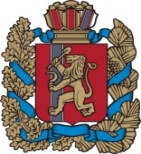  Ирбейского района Красноярского краяАлександровский сельский Совет депутатов Ирбейского района Красноярского краяАлександровский сельский Совет депутатов Ирбейского района Красноярского краяАлександровский сельский Совет депутатов Ирбейского района Красноярского краяАлександровский сельский Совет депутатов Ирбейского района Красноярского краяАлександровский сельский Совет депутатов Ирбейского района Красноярского краяАлександровский сельский Совет депутатов Ирбейского района Красноярского краяАлександровский сельский Совет депутатовРЕШЕНИЕРЕШЕНИЕРЕШЕНИЕРЕШЕНИЕРЕШЕНИЕРЕШЕНИЕРЕШЕНИЕ28.11.2019 г.с. Александровка№ 78№ 78О Правилах работы общественных кладбищ и порядке их содержанияНа основании пункта 4 статьи 18 Федерального закона от 12 января 1996г. № 8-ФЗ «О погребении и похоронном деле», в соответствии с Постановлением Главного  государственного санитарного врача Российской Федерации от 28.06.2011 № 84 «Об утверждении СанПиН 2.1.2882-11 «Гигиенические требования к размещению, устройству и содержанию кладбищ, зданий сооружений похоронного назначения»,  на основании Устава Александровского сельсовета, Александровский сельский Совет депутатов РЕШИЛ:1. Утвердить Правила работы муниципальных общественных кладбищ и порядок их содержания (приложение 1).2. Решение  вступает в силу в день, следующий за днем его  официального опубликования в печатном издании «Александровский Вестник».Глава сельсовета                                    И.Н.БелоусоваО Правилах работы общественных кладбищ и порядке их содержанияНа основании пункта 4 статьи 18 Федерального закона от 12 января 1996г. № 8-ФЗ «О погребении и похоронном деле», в соответствии с Постановлением Главного  государственного санитарного врача Российской Федерации от 28.06.2011 № 84 «Об утверждении СанПиН 2.1.2882-11 «Гигиенические требования к размещению, устройству и содержанию кладбищ, зданий сооружений похоронного назначения»,  на основании Устава Александровского сельсовета, Александровский сельский Совет депутатов РЕШИЛ:1. Утвердить Правила работы муниципальных общественных кладбищ и порядок их содержания (приложение 1).2. Решение  вступает в силу в день, следующий за днем его  официального опубликования в печатном издании «Александровский Вестник».Глава сельсовета                                    И.Н.БелоусоваО Правилах работы общественных кладбищ и порядке их содержанияНа основании пункта 4 статьи 18 Федерального закона от 12 января 1996г. № 8-ФЗ «О погребении и похоронном деле», в соответствии с Постановлением Главного  государственного санитарного врача Российской Федерации от 28.06.2011 № 84 «Об утверждении СанПиН 2.1.2882-11 «Гигиенические требования к размещению, устройству и содержанию кладбищ, зданий сооружений похоронного назначения»,  на основании Устава Александровского сельсовета, Александровский сельский Совет депутатов РЕШИЛ:1. Утвердить Правила работы муниципальных общественных кладбищ и порядок их содержания (приложение 1).2. Решение  вступает в силу в день, следующий за днем его  официального опубликования в печатном издании «Александровский Вестник».Глава сельсовета                                    И.Н.БелоусоваО Правилах работы общественных кладбищ и порядке их содержанияНа основании пункта 4 статьи 18 Федерального закона от 12 января 1996г. № 8-ФЗ «О погребении и похоронном деле», в соответствии с Постановлением Главного  государственного санитарного врача Российской Федерации от 28.06.2011 № 84 «Об утверждении СанПиН 2.1.2882-11 «Гигиенические требования к размещению, устройству и содержанию кладбищ, зданий сооружений похоронного назначения»,  на основании Устава Александровского сельсовета, Александровский сельский Совет депутатов РЕШИЛ:1. Утвердить Правила работы муниципальных общественных кладбищ и порядок их содержания (приложение 1).2. Решение  вступает в силу в день, следующий за днем его  официального опубликования в печатном издании «Александровский Вестник».Глава сельсовета                                    И.Н.БелоусоваО Правилах работы общественных кладбищ и порядке их содержанияНа основании пункта 4 статьи 18 Федерального закона от 12 января 1996г. № 8-ФЗ «О погребении и похоронном деле», в соответствии с Постановлением Главного  государственного санитарного врача Российской Федерации от 28.06.2011 № 84 «Об утверждении СанПиН 2.1.2882-11 «Гигиенические требования к размещению, устройству и содержанию кладбищ, зданий сооружений похоронного назначения»,  на основании Устава Александровского сельсовета, Александровский сельский Совет депутатов РЕШИЛ:1. Утвердить Правила работы муниципальных общественных кладбищ и порядок их содержания (приложение 1).2. Решение  вступает в силу в день, следующий за днем его  официального опубликования в печатном издании «Александровский Вестник».Глава сельсовета                                    И.Н.БелоусоваО Правилах работы общественных кладбищ и порядке их содержанияНа основании пункта 4 статьи 18 Федерального закона от 12 января 1996г. № 8-ФЗ «О погребении и похоронном деле», в соответствии с Постановлением Главного  государственного санитарного врача Российской Федерации от 28.06.2011 № 84 «Об утверждении СанПиН 2.1.2882-11 «Гигиенические требования к размещению, устройству и содержанию кладбищ, зданий сооружений похоронного назначения»,  на основании Устава Александровского сельсовета, Александровский сельский Совет депутатов РЕШИЛ:1. Утвердить Правила работы муниципальных общественных кладбищ и порядок их содержания (приложение 1).2. Решение  вступает в силу в день, следующий за днем его  официального опубликования в печатном издании «Александровский Вестник».Глава сельсовета                                    И.Н.БелоусоваО Правилах работы общественных кладбищ и порядке их содержанияНа основании пункта 4 статьи 18 Федерального закона от 12 января 1996г. № 8-ФЗ «О погребении и похоронном деле», в соответствии с Постановлением Главного  государственного санитарного врача Российской Федерации от 28.06.2011 № 84 «Об утверждении СанПиН 2.1.2882-11 «Гигиенические требования к размещению, устройству и содержанию кладбищ, зданий сооружений похоронного назначения»,  на основании Устава Александровского сельсовета, Александровский сельский Совет депутатов РЕШИЛ:1. Утвердить Правила работы муниципальных общественных кладбищ и порядок их содержания (приложение 1).2. Решение  вступает в силу в день, следующий за днем его  официального опубликования в печатном издании «Александровский Вестник».Глава сельсовета                                    И.Н.Белоусова